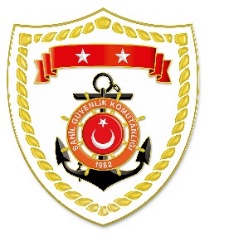 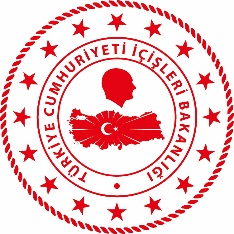 SG Ege Deniz Bölge KomutanlığıS.NUTARİHTESPİTUYGULANAN İDARİ PARA CEZASI MİKTARI (TL)CEZANIN KESİLDİĞİİL/İLÇE-MEVKİİAÇIKLAMA114 Nisan 2024Yasak sahada su ürünleri avcılığı yapmak (3 işlem)13.108İZMİR/KarşıyakaToplam 3 işlemde 13.108 TL idari para cezası uygulanmıştır.